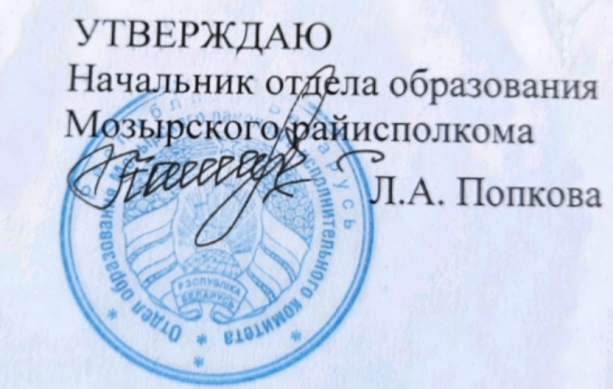 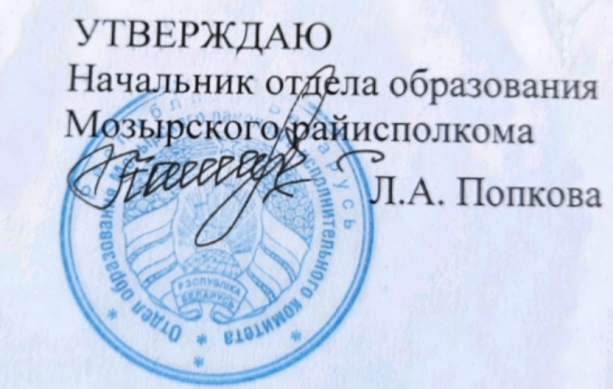 Задания первого этапа республиканской олимпиады по учебному предмету «Математика» 9 класс2023/2024 учебный год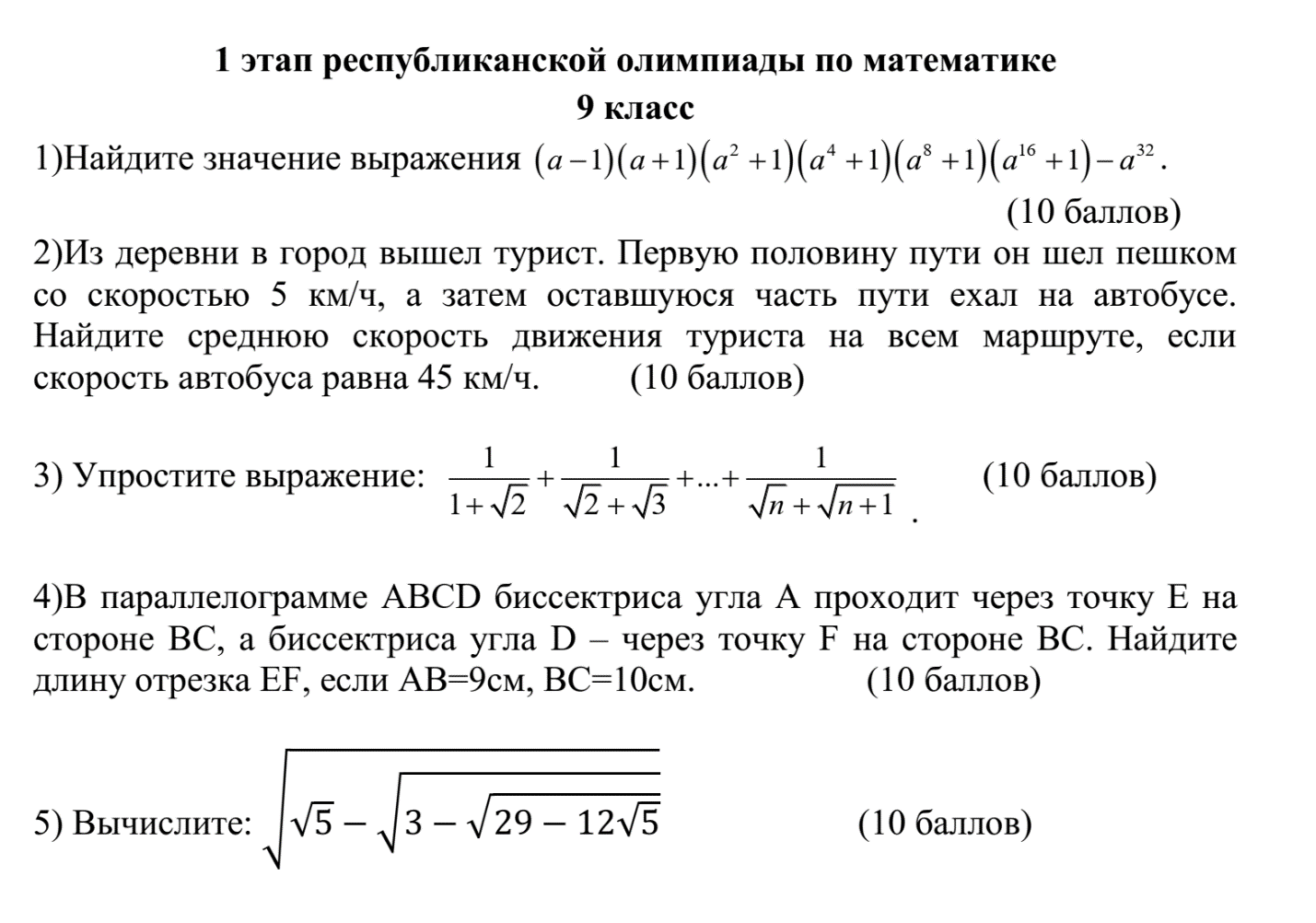 